16pr20 / Trieste 23.11.2020	SPETTABILIAlle Società affiliate F.I.S.R. / F.V.G.Ai Consiglieri di Specialità F.I.S.R. / F.V.G.Ai Delegati Territoriali GO, PN, TS, UDAl C.U.G. F.I.S.R. / F.V.G.Al G.U.R. F.I.S.R. / F.V.G. e  p.c.	All’Avv. Zucco Ilaria             (Ass.te G.U.R. / F.V.G.)Oggetto: emergenza Covid-19 – Ordinanza Regionale n.43 / PC Friuli Venezia Giulia.Con la presente, il Comitato regionale F.I.S.R. Friuli Venezia Giulia comunica quanto segue;vista:l’Ordinanza contingibile e urgente n.43/PC Regionale F.V.G. sulle misure urgenti in materia di contenimento e gestione dell’emergenza epidemiologica da COVID-19, in data 23.11.2020, pag.3 punto A6comunica:nulla cambia per le specialità rotellistiche del Friuli Venezia Giulia; pertanto viene confermata l'attività di tutti gli atleti tesserati FISR in sede regionale.  	Si ringrazia per la cortese attenzione e si porgono i più cordiali saluti. Il Pres. Reg. FISR/FVGZorni Maurizio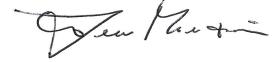 